§3-1501.  Presentment(1).   "Presentment" means a demand made by or on behalf of a person entitled to enforce an instrument:(a).  To pay the instrument made to the drawee or a party obliged to pay the instrument or, in the case of a note or accepted draft payable at a bank, to the bank; or  [PL 1993, c. 293, Pt. A, §2 (NEW).](b).  To accept a draft made to the drawee.  [PL 1993, c. 293, Pt. A, §2 (NEW).][PL 1993, c. 293, Pt. A, §2 (NEW).](2).   The following rules are subject to Article 4, agreement of the parties and clearinghouse rules and the like:(a).  Presentment may be made at the place of payment of the instrument and must be made at the place of payment if the instrument is payable at a bank in the United States; may be made by any commercially reasonable means, including an oral, written or electronic communication; is effective when the demand for payment or acceptance is received by the person to whom presentment is made; and is effective if made to any one of 2 or more makers, acceptors, drawees or other payors.  [PL 1993, c. 293, Pt. A, §2 (NEW).](b).  Upon demand of the person to whom presentment is made, the person making presentment must:(i)  Exhibit the instrument;(ii)  Give reasonable identification and, if presentment is made on behalf of another person, reasonable evidence of authority to do so; and(iii)  Sign a receipt on the instrument for any payment made or surrender the instrument if full payment is made.  [PL 1993, c. 293, Pt. A, §2 (NEW).](c).  Without dishonoring the instrument, the party to whom presentment is made may:(i)  Return the instrument for lack of a necessary indorsement; or(ii)  Refuse payment or acceptance for failure of the presentment to comply with the terms of the instrument, an agreement of the parties, or other applicable law or rule.  [PL 1993, c. 293, Pt. A, §2 (NEW).](d).  The party to whom presentment is made may treat presentment as occurring on the next business day after the day of presentment if the party to whom presentment is made has established a cut-off hour not earlier than 2 p.m. for the receipt and processing of instruments presented for payment or acceptance and presentment is made after the cut-off hour.  [PL 1993, c. 293, Pt. A, §2 (NEW).][PL 1993, c. 293, Pt. A, §2 (NEW).]SECTION HISTORYPL 1993, c. 293, §A2 (NEW). The State of Maine claims a copyright in its codified statutes. If you intend to republish this material, we require that you include the following disclaimer in your publication:All copyrights and other rights to statutory text are reserved by the State of Maine. The text included in this publication reflects changes made through the First Regular and First Special Session of the 131st Maine Legislature and is current through November 1. 2023
                    . The text is subject to change without notice. It is a version that has not been officially certified by the Secretary of State. Refer to the Maine Revised Statutes Annotated and supplements for certified text.
                The Office of the Revisor of Statutes also requests that you send us one copy of any statutory publication you may produce. Our goal is not to restrict publishing activity, but to keep track of who is publishing what, to identify any needless duplication and to preserve the State's copyright rights.PLEASE NOTE: The Revisor's Office cannot perform research for or provide legal advice or interpretation of Maine law to the public. If you need legal assistance, please contact a qualified attorney.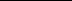 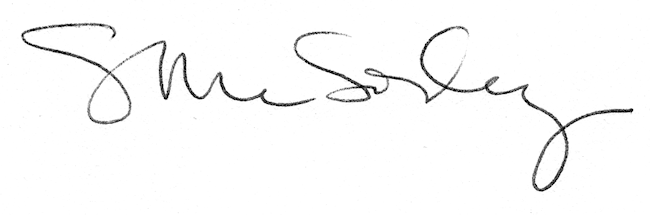 